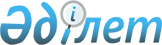 О признании утратившим силу постановления акимата от 23 января 2014 года № 7 "Об утверждении Правил служебной этики государственных служащих исполнительных органов, финансируемых из областного бюджета"Постановление акимата Костанайской области от 27 января 2016 года № 28

      В соответствии со статьей 40 Закона Республики Казахстан от 24 марта 1998 года "О нормативных правовых актах" акимат Костанайской области ПОСТАНОВЛЯЕТ:



      1. Признать утратившим силу постановление акимата Костанайской области от 23 января 2014 года № 7 "Об утверждении Правил служебной этики государственных служащих исполнительных органов, финансируемых из областного бюджета" (зарегистрировано в Реестре государственной регистрации нормативных правовых актов под № 4466, опубликовано 14 марта 2014 года в газете "Қостанай таңы").



      2. Настоящее постановление вводится в действие со дня подписания.      Аким области                               А. Мухамбетов
					© 2012. РГП на ПХВ «Институт законодательства и правовой информации Республики Казахстан» Министерства юстиции Республики Казахстан
				